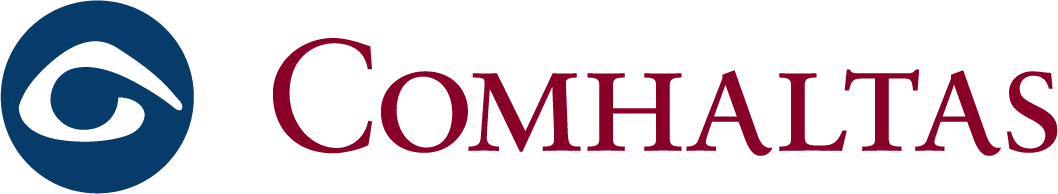 Foirm Iarratais; Foirm Bhallraíochta; Clann/ Family Membership Application Form Membership Year 2018-2019 CCE Mhaigh Cuilinn Craobh ___________________________________________________________________________Contae/County: ______________________Cúige/Province________________________Seoladh/Family Address________________________________________________________________________________________________________________________________________________________________________________________________________________________________Senior Family Members: (Please list additional Snr Members on an additional sheet)__________________________________________________________________________________________________________________________________________________________________________________________________________________Junior Family Members: Under 18 on January 1st 2018 (Please list additional Snr Members on an additional sheet)________________________________________________DOB:_______________________________________________________________DOB:_______________________________________________________________DOB:_______________________________________________________________DOB:_______________________________________________________________DOB:_______________Family Membership Fee €20.00: Primary Family Contact Details:Email Address:____________________________________________________________________Telephone (Landline):____________________________________________________________Telephone (Mobile):______________________________________________________________Additional Contact Details (Branch to specify):________________________________ __________________________________________________________Date___________________________________Signature of primary family contact member aboveA replacement form should be requested and completed accordingly if contact details change throughout the Membership Year. Data Protection:Comhaltas Ceoltóirí Éireann does not share personal data with third parties. The data and contact details that are provided above are used by CCÉ for the purposes of Comhaltas administration and activities. Photographs/Recordings (Consent): Please indicate active consent by ticking the appropriate boxes I____________________________________________________________________ hereby give consent that Signature of primary family member e.g. parent/guardian/appropriate adult Images / PhotographsAudio/Audio Visual Recordings featuring Comhaltas members listed above may be used byCraobh______________________________________________________________________________CCÉ for the purposes of the promotion of Comhaltas. Images/Recordings of members under 18 or vulnerable persons are in accordance with CCÉ’s Child Protection Policy available from the Branch. 